NIT: preverjanje znanja ─ ŽIVA BITJAPred tabo je preverjanje znanja. Razdeljeno je na dva dela (danes imaš samo prvi del). Naloge prepiši v zvezek in jih samostojno reši. Tokrat na koncu nimaš rešitev. Dobil jih boš naknadno, ko boš imel oba dela že rešena. Če boš pri delu pošten in ne boš  prepisoval  rešitev, boš res preveril, kakšno je tvoje znanje. 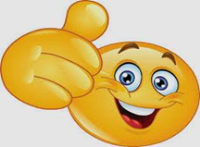 PREVERJANJE  ZNANJA ─ 1. DELNariši shemo (prikaz) fotosinteze.Nariši shemo (prikaz) dihanja.Z zeleno barvico pobarvaj trditve, ki so značilne za fotosintezo, z modro pa trditve, značilne za dihanje.Dogajanje poteka samo v zelenih delih rastlin.Nastaja ogljikov dioksid.Poteka na sončni svetlobi.Energija se veže.